Lesson 8: Make Numbers with 10 and Some More (Part 2)Let’s show numbers with 10-frames and dots or counters.Warm-up: How Many Do You See: Numbers on a 10-frameHow many do you see?
How do you see them?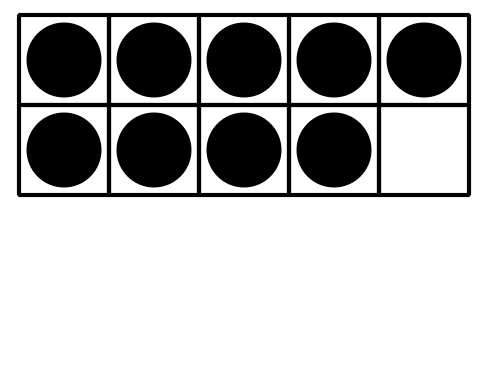 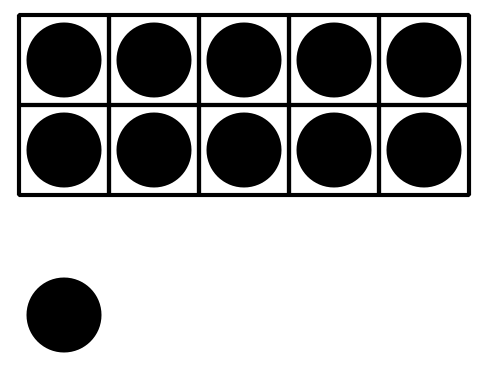 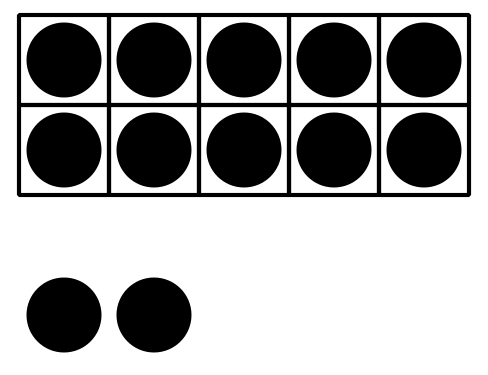 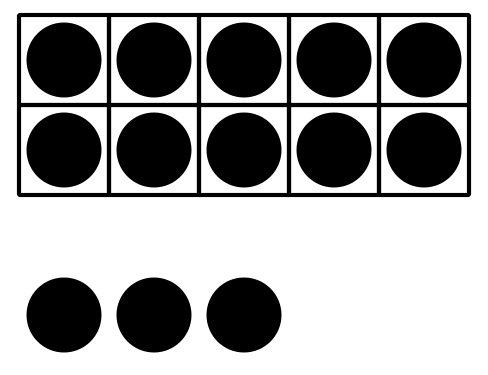 8.2: Make Each Number11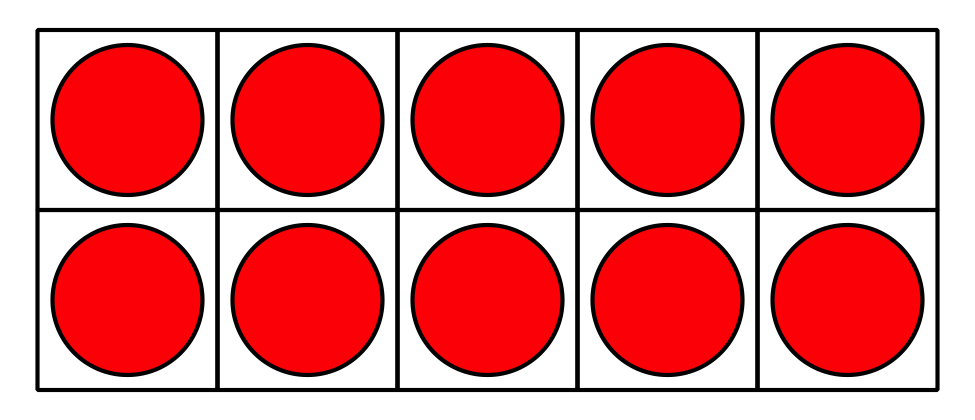 19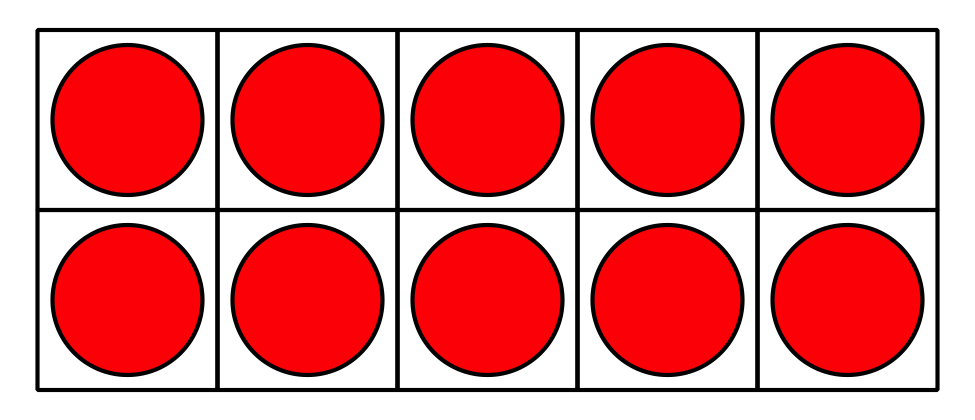 15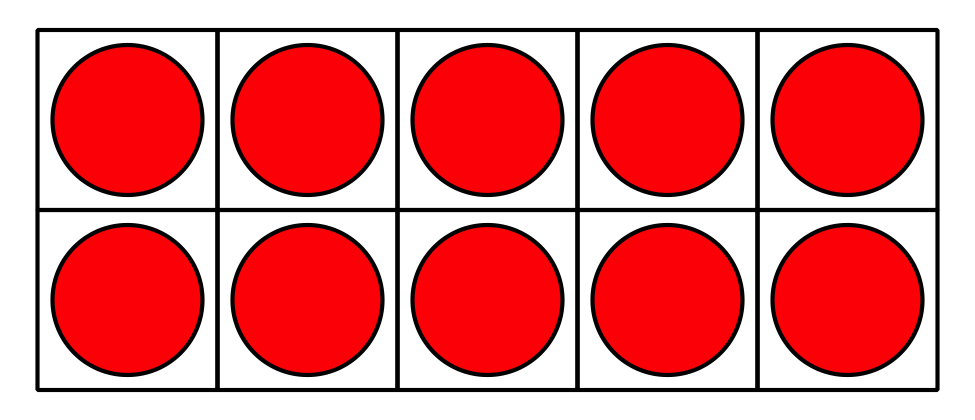 17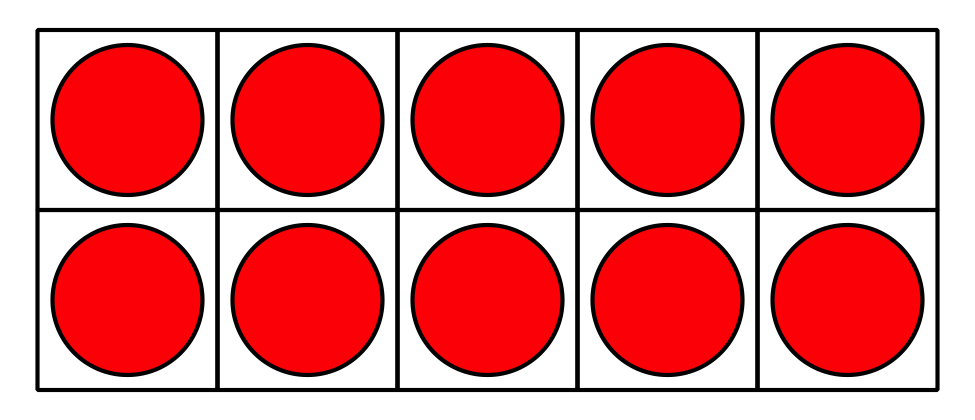 14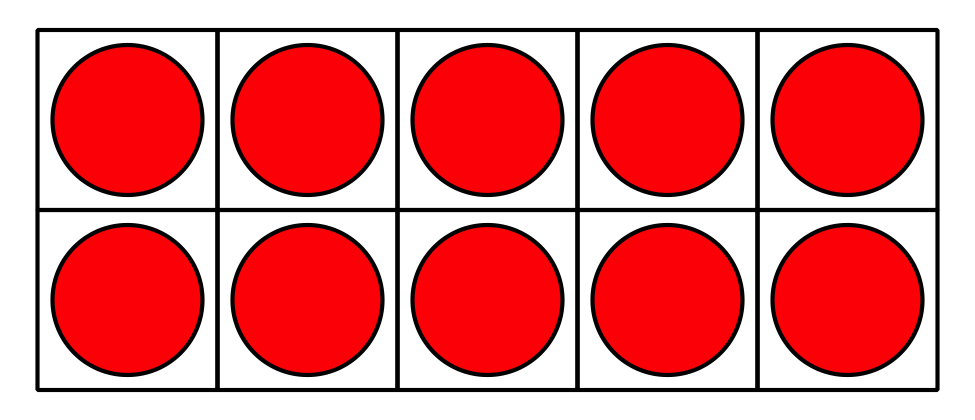 12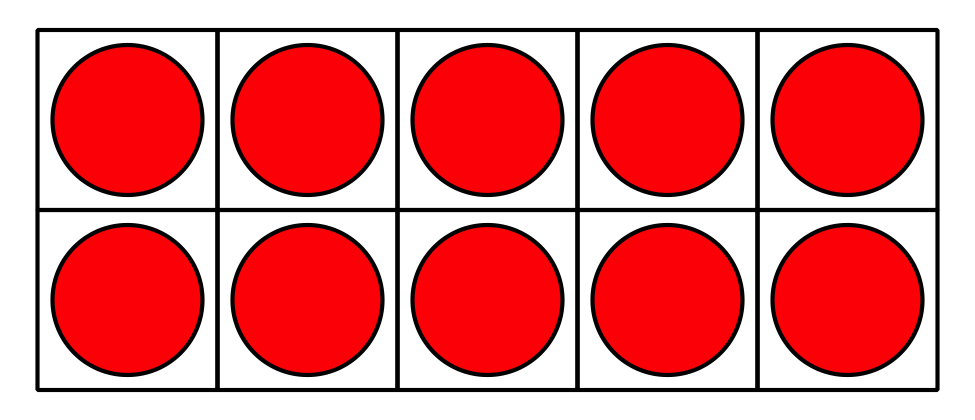 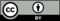 © CC BY 2021 Illustrative Mathematics®